Проект «День матери»(подготовительная к школе группа)Подготовил: Мелихова Е.В.,                                                                                         воспитатель                                                                                         МАДОУ №72020г.Приближается праздник День матери, в нашей группе стартовал проект посвященный этому замечательному событию. Хочется чтобы дети поняли разницу между двумя похожими праздниками, восьмое марта- Международный женский день, поздравляют всех женщин. а в День матери женщин-матерей и беременных, ждущих малышей. Хочется помочь ребятам почувствовать, что мама самый родной человек! Вызвать желание оказывать мамам внимание, проявлять заботу о близких. Надеемся, что проект поможет нам осуществить поставленные нами задачи.Паспорт проектаПродолжительность проекта две неделиТип проекта Познавательно- творческийУчастники проекта дети подготовительной группы, воспитатели, родители.Возраст детей 6 -7 летПроблема значимая для детей, на решение которой направлен проект Преобладание у детей потребительского отношения к матери.Актуальность Дети не понимают значение праздника День матери, путают его с Международным женским днем, не знают, что это семейный праздник и какого почтения заслуживает мама. Мало знают о роли матери и семьи в жизни человека.Цель проекта Воспитание любви и уважения к матери, формирование представлений о празднике День матери.Задачи проекта Познакомить детей с праздником «День матери»Способствовать воспитанию у детей любви и уважения к маме, бабушке.Побуждать детей выражать свою благодарность близким, через продуктивную деятельность.Обогащать детско-родительские отношения опытом совместной творческой деятельности.Помочь детям осознать свой статус в семье, оценить значимость семьи в своей жизни.Ожидаемые результаты проекта Усвоение детьми разницы в двух похожих праздниках.Проявление детьми уважения и любви к близким.Укрепление теплых взаимоотношений в семьях.Продукт проекта Оформление газеты «Мама – жизнь подарила!»Выставка рисунков «Моя мама лучше всех!»Подарки-сюрпризы от детей мамам, своими руками «Игольницы»Итоговое мероприятие онлайн поздравление для мам ( в связи с эпид. обстановкой в стране)Оформление группы и раздевалкиСодержание проектаЭтапы реализацииПроектаДействия педагогов Действия детей Действия родителейПодготовительный Подбор материала, литературы, информации, фотографийУчастие в беседе «Что за праздник День матери?» Ознакомление с предлагаемым проектомОрганизационный Составление плана проекта, определение сроков и способов реализации проекта.Совместное с детьми размышление о проведении праздника День матери. Беседуют в кругу семьи о роли мамы в семьеФормирующий Проведение с детьми беседы о мамах, истории праздника День матери в России. Подготовка концерта для мам, изготовление подарков, оформление стенгазеты, выставки детских рисунков.Чтение художественнойЛитературы.Участвуют в беседах, рисуют портреты мам, делают подарки, учат стихи и песни о маме. Слушают рассказы, стихи, пословицы. Оформляют фотоальбомы, рисуют вместе с детьми, снимают видеоролики, делают презентации о своей семье.Итоговый Проведение итогового мероприятия.Обобщение опыта. Презентация проекта Участвуют в празднике, дарят мамам подарки, играют. Участвуют в празднике с чаепитием, угощают своей выпечкой детей и друг друга.Практическая часть реализации проектаОбразовательная область Виды совместной деятельности взрослых и детейПознавательное развитие Беседы с детьми «Чем отличаются два похожих праздника?», «Мамы разные нужны, мамы разные важны», «Как помочь маме?», «Как и чем можно порадовать близких», «Девочки – будущие мамы».ООД «Моя семья, моя родословная», «Я люблю свой дом и тех кто в нём»Поисковая деятельность: поиск стихотворений, пословиц в библиотеке, книгах.Социально-коммуникативное развитие Сюжетно-ролевые игры «Мама дома», «Семья», «Мама на работе».Дидактические игры «Подбери наряд к празднику», «Кому что подарить», «Кому, что нужно для работы», «Четвертый лишний»., «Мамины помощники»Рассматривание семейных альбомов.Беседа «Мама – самая лучшая», «Я мамин помощник», «День матери».Игровое упражнение «Ласковые слова для мамочки»Речевое развитие Рассказывание из личного опыта «Как я помогаю маме и бабушке», «Наш выходной день». Интервью о членах своей семьи;Чтение рассказов «Мамины руки» Емельянов Б., «Как Миша хотел маму перехитрить» Пермяк Е. сказок «Кукушка» (ненецкая, «Сказка о глупом мышонке» С. Маршак, стихотворений «А что у вас?» Михалков, «Разговор с мамой», «Мама ходит на работу» М. Пляцковский, «Мамин день» Е. Благинина.Ситуативные разговоры с детьми «Ласковые слова», «Какой подарок маму порадует»Пословицы и поговорки о маме.Художественно-эстетическое развитие Рисование на тему «Моя мама лучше всех», «Мы с мамой на прогулке», «Портрет мамы»Изготовление подарков-сюрпризов для мам.Лепка «Моя семья».Аппликация «Открытка для мамы»Слушание песен о маме. «Мама» Н. Верижкова, песня мамонтёнка из мультфильма «Мама для мамонтёнка» В. Шаинский, «Мамины цветы».Оформление стенгазеты «Мама – жизнь подарила»Игра – инсценировка «Мамины помощники»Физическое П/Игры, танцевальные движения.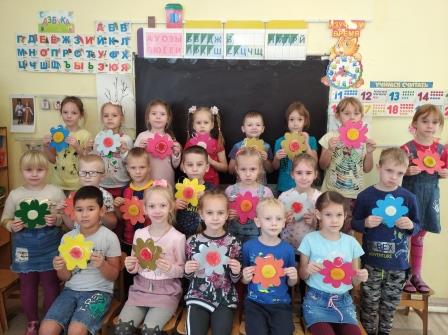 